à', 'au', 'aux' ou 'en' devant une destination géographique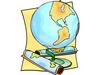 Devant une destination géographique, comme le nom d'une ville, d'un lac, d'un pays, etc., nous utilisons une préposition : à, au ou en.• Si la destination est une ville, nous utilisons la préposition 'à' devant le nom de la ville mais nous utilisons parfois la préposition 'au' devant le nom d'une ville commençant par 'Le' (exemple : Le Havre), ou encore la préposition 'aux' devant le nom d'une ville commençant par 'Les' (exemple : 'Les Ulis'). 
Exemple : 'Demain, je vais à Paris', 'ma sœur vit à Bruxelles', 'ma meilleure amie réside à Dublin'.• Si la destination est un pays, nous utilisons la préposition 'au' devant un nom masculin singulier, 'aux' devant un nom masculin pluriel, mais 'en' devant un nom féminin singulier.
Néanmoins il existe des exceptions: certains noms masculins nécessiteront l'emploi de 'en' (en Haïti / En Ouganda). Exemple :- le Japon > nom masculin singulier > au Japon > 'Demain, je serai au Japon'- les Etats-Unis > nom masculin pluriel > aux Etats-Unis > 'Demain, je serai aux Etats Unis'- la France > nom féminin singulier > 'Demain, je serai en France'La difficulté revient donc essentiellement à reconnaître un nom féminin d'un nom masculin, de sorte qu'un article (comme 'le, la, les') permet le plus souvent de s'y retrouver. Un nom de pays commençant par une voyelle (comme 'a, e, o, u') est presque toujours féminin (attention toutefois aux noms des pays commençant par un 'y'). D'autre part, les noms féminins se terminent souvent, mais pas toujours, par la lettre 'e'.Exemples :- le Liban > nom masculin singulier- les Philippines > nom pluriel- la Jordanie > nom féminin singulier- l'Italie > nom féminin- la Yougoslavie > nom féminin singulier- le Yémen > nom masculin singulier.  
Exercice de français 'Prépositions et destination géographique' - Choisissez entre 'à, au, aux ou en'.Haut du formulaire1. Pour les vacances, nous irons  Irlande. 
2. Mes cousins habitent  Pays-Bas. 
3. L'oncle Joseph habite  Bruxelles. 
4. François habite  France. 
5. Mes voisins vont émigrer  Japon. 
6. Mon amie Charlotte habite  Belgique. 
7. Les gens sont très accueillants  Philippines. 
8. Les militaires américains stationnent  Irak. 
9. J'aimerais bien voyager  Chine. 
10. Es-tu déjà allé  Yémen ? Bas du formulaireàauauxennom de villenom de ville commençant par 'Le'nom de ville commençant par 'Les'Devant certains noms masculins qui font exception commeen Haïtien Ougandanom de pays masculin singuliernom de pays masculin plurielnom de pays féminin